T= Traditional	H = Hybrid	W = WebGraduation RequirementsTo be awarded an Associate degree at Joliet Junior College, each student must meet the following requirements:1. Satisfy all admission requirements.2. Complete the courses required to earn the given degree. If the student is a transfer student with coursework taken elsewhere, he/she must complete a minimum of 60 credit hours of which 15 credit hours applicable to the degree are earned at JJC. Proficiency test, CLEP and Advanced Placement does not meet this requirement.3. Earn a cumulative grade-point-average of at least 2.0.4. Discharge all financial obligations to the College; have no restrictions.5. File an application for graduation. (An application should be filed at the time of registration for the student’s anticipated last semester.)6. Have all official transcripts from other colleges/universities on file in the Graduation Office by the graduation filing date for evaluation of credit. A delay in the process may result in a later graduation date.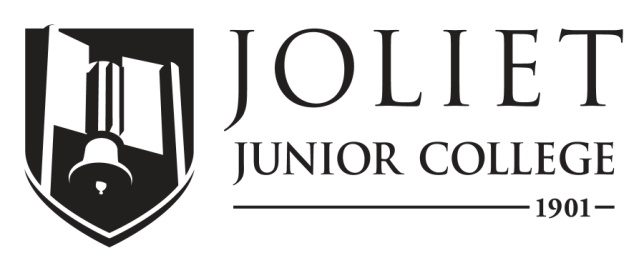 2019-2020 Completion GuideElectrical/Electronic Automated Systems Technology, A.A.S., TE400ICCB Approved Total Program Hours:  64Date: September 1, 2019The following schedule is based on full-time enrollment.  Students planning to transfer to a senior institution should check with that institution for specific transfer requirements.Program PrerequisitesFirst SemesterFirst SemesterFirst SemesterFirst SemesterFirst SemesterFirst SemesterFirst SemesterCourseTitleCredit HoursMode of DeliveryPrerequisitesTerms offeredNotesEEAS 101Basic Wiring and Circuit Design4TNoneFL/SP/SMEEAS 111Industrial Controls I4TNoneFL/SP/SMIMT 101 *Suggested Major Core ElectiveIndustrial Maintenance Fundamentals3TNoneFL/SP*Major Core Electives can be any Technical Department  Classes or other with advisor Approval  MATH 098 or higherTake one course from General Education Group IV: Math4T/WMath 098 Prerequisite:  Appropriate placement score or a minimum grade of “C” in MATH 090 and MATH 094FL/SP/SMTotal Semester Hours15Second SemesterSecond SemesterSecond SemesterSecond SemesterSecond SemesterSecond SemesterSecond SemesterCourseTitleCredit HoursMode of DeliveryPrerequisitesTerms offeredNotesEEAS 113Industrial Controls II4TEEAS 111FL/SPEEAS 115Electrical/Electronics Troubleshooting4TEEAS 115 may be taken concurrently with EEAS 113FL/SPIMT 121*Suggested Major Core ElectiveIndustrial Fluid Power3TNoneFL/SP *Major Core Electives can be any Technical Department  Classes or other with advisor Approval   MFG 101*Suggested Major Core ElectivePrecision Machine Tool I4TNoneFL/SP*Major Core Electives can be any Technical Department  Classes or other with advisor Approval  Total Semester Hours15Summer  SemesterSummer  SemesterSummer  SemesterSummer  SemesterSummer  SemesterSummer  SemesterSummer  SemesterCourseTitleCredit HoursMode of DeliveryPrerequisitesTerms offeredNotesENG 101 or ENG 130Rhetoric or Technical Writing and Communication3T/H/WAppropriate placement score or minimum grade "C" in one of the following: ENG 021 and ENG 099, ENG 022 and ENG 099 or the EAP course sequence ENG 079 and ENG 089, or ENG 096.FL/SP/SMSocial and Behavioral Science ElectiveTake courses from Groups III:Social and Behavioral Science Elective 3VariesVariesVariesTotal Semester Hours6Third SemesterThird SemesterThird SemesterThird SemesterThird SemesterThird SemesterThird SemesterCourseTitleCredit HoursMode of DeliveryPrerequisitesTerms offeredNotesEEAS 215Process Control and Instrumentation4TEEAS 113FL/SPEEAS 221Industrial Circuits Basic Programmable Logic Controllers4TEEAS 113FL/SPEEAS 240Motors and Drives4TEEAS 101, EEAS 111 and EEAS 113FL/SPGeneral EducationTake courses from Groups I-V: General Education3VariesVariesVariesTotal Semester Hours15Fourth SemesterFourth SemesterFourth SemesterFourth SemesterFourth SemesterFourth SemesterFourth SemesterCourseTitleCredit HoursMode of DeliveryPrerequisitesTerms offeredNotesEEAS 223Industrial Circuits – Advanced Programmable Controllers4TEEAS 221FL/SPEight week course, 1st eight weeks EEAS 225Automated Systems4TEEAS 115 and EEAS 221FL/SPEight week course, 2nd eight weeks CIS 126Or advisor approved electiveMicrosoft Office3T/H/WNoneFL/SP/SMGeneral EducationTake courses from Groups I-V: General Education3VariesVariesVariesTotal Semester Hours14For more information:Department ChairpersonProgram CoordinatorProgram AdvisorFor more information:Name: Jeff BradfordName: Dennis O’Donnell/Cheryl UpshawName: Cheryl UpshawFor more information:E-mail: jbradford@jjc.eduE-mail:  Dodonnel@jjc.edu/ cupshaw@jjc.eduE-mail: cupshaw@jjc.eduFor more information:Phone: 815.280.2403Phone: 815-280-2611 /815-280-2480Phone: 815-280-2480